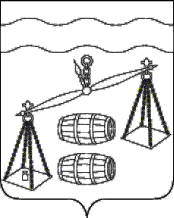 Администрация сельского поселения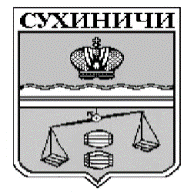 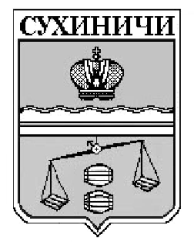 «Село Стрельна»Калужская областьПОСТАНОВЛЕНИЕО внесении изменения в постановление администрации сельского  поселения  «Село Стрельна» от 04.10.2019        №  21  «Экология и охрана окружающей среды в сельском поселении «Село Стрельна» на 2020-2024 годы»В соответствии со ст. 179 Бюджетного кодекса Российской Федерации, администрация СП «Село Стрельна» ПОСТАНОВЛЯЕТ:Внести изменение в постановление администрации СП «Село Стрельна» от 04.10.2019 № 21«Экология и охрана окружающей среды  в сельском поселении "Село Стрельна" на 2020-2024 годы»,  изложив пункт 2 в новой редакции:            «При формировании проекта бюджета на очередной финансовый год предусмотреть финансовые средства на реализацию муниципальной программы сельского поселения «Село Стрельна»  «Экология и охрана окружающей среды в сельском поселении "Село Стрельна" на 2020-2024 годы» Настоящее Постановление вступает в силу после его официального обнародования. Контроль за исполнением данного Постановления оставляю за собой.Глава администрации  сельского поселения «Село Стрельна»                                                Е.Е. Москвичеваот 29.05.2020                                 № 26